Position:	Bank School Counsellor  Programme:	Primary, Post-Primary & Special Schools Counselling ServiceReports to:	Regional Manager	Areas:		Across Northern IrelandRole SummaryWe are looking to add to our bank of part-time temporary counsellors for our Schools Counselling Team who may be called upon to complete both short and longer term work. We seek counsellors who have a vision, desire and ability to make a difference in young people’s lives. We are interested in people who are committed to excellence and best practice and who are willing to work alongside our dynamic team to make this happen.  The role involves flexibility and a willingness to travel to schools in your designated areas. Key responsibilities	To deliver safe and confidential counselling for young people referred to Familyworks’ School Counselling Program, in a Primary or Post-Primary school setting To develop effective working partnerships with senior management and teaching staff to ensure delivery of a high-quality service in schoolsTo work within agency policies, standards and procedures for service deliveryTo deal with risk and safeguarding issues in accordance with legal and ethical requirements, in consultation with Familyworks managementTo provide advice to the Principal or designate teacher regarding safeguarding concerns, in accordance with Child Protection policies and procedures To liaise as necessary, within the bounds of confidentiality, with members of staff and other appropriate individuals including health, welfare and other agenciesTo record data electronically, experience in Microsoft and confidence in using data recording software is essentialTypically counselling takes place on school premises and during school hours Available posts	Greater Belfast area and North Down & ArdsMid-UlsterNorth-WestNewry & MourneWestRole RequirementsTherapeutic Service DeliveryTo promote the school service with parents, pupils and staff in designated schools in appropriate waysTo assess the needs of clients and provide appropriate therapeutic interventions to meet these needs, primarily through one-to one counsellingTo engage constructively with children, young people and adults from a diverse background, promoting anti-discriminatory and anti-oppressive practiceTo develop and maintain productive and co-operative relationships with nominated staff and key contacts in designated schoolsTo work pro-actively, via liaison with key contacts to manage the referrals process and to ensure optimum service delivery within the parameters of available resourcesTo maintain best practice as a counsellor while working sensitively as part of the pastoral care teams in schoolsTo manage risk and safeguarding issues in accordance with appropriate legal and ethical requirementsTo provide advice to the Principal or school staff as requested in respect to child protection policy and practice, in consultation with Familyworks managementTo maintain appropriate records of counselling activities including case notes in accordance with Data Protection using the company’s secure databaseTo be an effective team memberTo be able to deliver group work as neededTo be mindful of the policy of confidentiality when undertaking all dutiesTo be willing and able to travel to identified schools, and to maintain a flexible attitudeTo liaise as necessary, within the bounds of confidentiality, with members of staff and other appropriate individuals including health, welfare and other agenciesService Quality & DevelopmentEnsure BACP Ethical Framework for Good Practice in Counselling and Psychotherapy is adhered to in all counselling workEnsure current and up-to-date knowledge of professional policies and ‘best possible’ practiceTo evaluate own work and contribute to the evaluation of the overall effectiveness of the serviceProfessional Development & General DutiesTo attend monthly staff meetings and in-service training as available (typically one Friday morning per month)To attend monthly clinical supervision in accordance with policy and proceduresTo meet monthly with line management and make them aware of any issues of concern or risk regarding your clientsTo work within the aims and values of Familyworks of ‘Integrity, Respect, Care, Safety, Generosity and Excellence’To work within the parameters of the policies and procedures of the organisationTo demonstrate commitment to continuous personal and professional development by undertaking appropriate training in keeping with the needs of the counselling serviceTo comply with the relevant legislative frameworks relevant to the workTo undertake such other reasonable duties, commensurate with the post, as may be required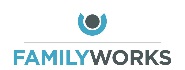 Primary & Special School Senior PractitionerEssentialDesirableKnowledge & QualificationsProfessional qualification in counselling or psychotherapy (minimum Level 4 Advanced Diploma or equivalent) by September 2017Accredited (or working toward) with BACP, NCS, UKCP, IACP, BAT, AFT or other relevant membership bodyXXExperienceMinimum of 125 hours supervised clinical practiceXCounselling experience with school-aged children and young peopleXExperience of working in schoolsXMinimum 2 years’ experience of working with children or young people in any work or youth settingXSkills and AttitudesEvidence of ability to plan, manage and monitor workload XEvidence of ability to prioritise and manage a waiting list for counsellingXEvidence of ability to work with risk and safeguarding issues legally and ethicallyXAbility to maintain strict confidentiality and appropriate boundaries in all matters related to their workXAbility to build good working relationships with individuals and organisationsXCommitted to Familyworks policy of equality of opportunity and respect for diversityXExcellent communication skills XAbility to work as an effective team memberXPersonal enthusiasm and a realistically positive attitudeXExperience in working with statutory and voluntary agenciesXExperience of working with Special needsXExperience of providing group work XExperience of providing training to adults or school staffXAble and willing to travel as required.X